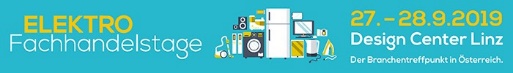 Facts 
Messename & UntertitelElektrofachhandelstageFachplattform für die heimische ElektrogerätebrancheEdition3Managing Director Dietmar EidenCategory ManagerMarkus ReingrabnerTurnusJährlichAusstelleranzahl63Besucheranzahl1.909 BruttoflächeZirka 5.200m²Belegte HallenDesign Center LinzGeöffnete EingängeHaupteingang übers Foyer West 